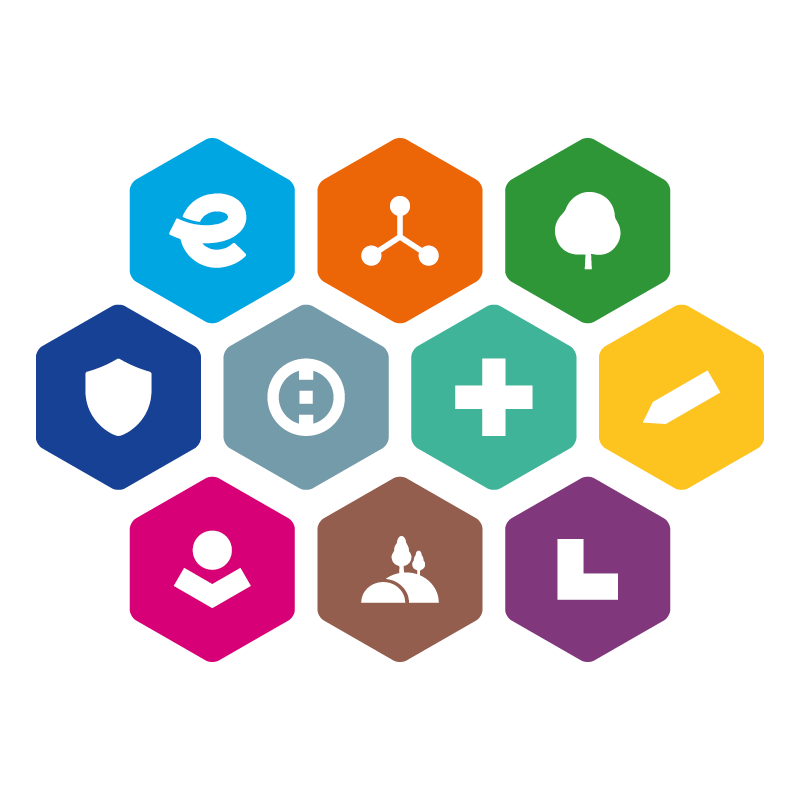 INTEGROVANÝ REGIONÁLNÍ OPERAČNÍ PROGRAM 
2021–2027projektovÝ záměr pro CLLD MAS VladařVerze MAS Vladařplatná pro výzvu - 1. výzva MAS Vladař – IROP 3 Vzdělávání - I.NÁZEV PROJEKTOVÉHO ZÁMĚRU ZAŘAZENÍ PROJEKTOVÉHO ZÁMĚRU DO INTEGROVANÉ STRATEGIE oficiální název MASoficiální název MASoficiální název MASZAŘAZENÍ PROJEKTOVÉHO ZÁMĚRU DO INTEGROVANÉ STRATEGIE číslo a název opatření PR IROPčíslo a název opatření PR IROPčíslo a název opatření PR IROPZAŘAZENÍ PROJEKTOVÉHO ZÁMĚRU DO INTEGROVANÉ STRATEGIE číslo a název výzvy ŘO IROPčíslo a název výzvy ŘO IROPčíslo a název výzvy ŘO IROPZAŘAZENÍ PROJEKTOVÉHO ZÁMĚRU DO INTEGROVANÉ STRATEGIE číslo a název výzvy MASčíslo a název výzvy MASčíslo a název výzvy MASIDENTIFIKACE ŽADATELEúplný název žadateleúplný název žadateleúplný název žadateleIDENTIFIKACE ŽADATELEsídlo žadatele 
(ulice č. p./č. o., obec, psč)sídlo žadatele 
(ulice č. p./č. o., obec, psč)sídlo žadatele 
(ulice č. p./č. o., obec, psč)IDENTIFIKACE ŽADATELEIČO/DIČIČO/DIČIČO/DIČIDENTIFIKACE ŽADATELEprávní formaprávní formaprávní formaIDENTIFIKACE ŽADATELEstatutární zástupce žadatele
(jméno, příjmení, tel., e-mail)statutární zástupce žadatele
(jméno, příjmení, tel., e-mail)statutární zástupce žadatele
(jméno, příjmení, tel., e-mail)IDENTIFIKACE ŽADATELEkontaktní osoba 
(jméno, příjmení, tel., e-mail)kontaktní osoba 
(jméno, příjmení, tel., e-mail)kontaktní osoba 
(jméno, příjmení, tel., e-mail)INFORMACE O PROJEKTUpopis projektu, podporované aktivity projektu, cílové skupinypopis projektu, podporované aktivity projektu, cílové skupinypopis projektu, podporované aktivity projektu, cílové skupinyINFORMACE O PROJEKTUcíle projektucíle projektucíle projektuINFORMACE O PROJEKTUzdůvodnění potřebnosti projektu a popis stávajícího stavu zdůvodnění potřebnosti projektu a popis stávajícího stavu zdůvodnění potřebnosti projektu a popis stávajícího stavu INFORMACE O PROJEKTUmísto realizace projektu místo realizace projektu místo realizace projektu INFORMACE O PROJEKTUstav připravenosti projektu, které zpracované podkladové dokumenty potřebné k předložení projektu má žadatel k dispozici, např. prováděcí studie, podklady pro hodnocení, analýza nákladů a výnosu, stavební povolení atd. stav připravenosti projektu, které zpracované podkladové dokumenty potřebné k předložení projektu má žadatel k dispozici, např. prováděcí studie, podklady pro hodnocení, analýza nákladů a výnosu, stavební povolení atd. stav připravenosti projektu, které zpracované podkladové dokumenty potřebné k předložení projektu má žadatel k dispozici, např. prováděcí studie, podklady pro hodnocení, analýza nákladů a výnosu, stavební povolení atd. INFORMACE O PROJEKTUpředpokládané datum podání žádosti o podporu do výzvy ŘOpředpokládané datum podání žádosti o podporu do výzvy ŘOpředpokládané datum podání žádosti o podporu do výzvy ŘOINFORMACE O PROJEKTUpředpokládané datum zahájení fyzické realizace projektu (měsíc/rok)předpokládané datum zahájení fyzické realizace projektu (měsíc/rok)předpokládané datum zahájení fyzické realizace projektu (měsíc/rok)INFORMACE O PROJEKTUpředpokládané datum ukončení fyzické realizace projektu (měsíc/rok)předpokládané datum ukončení fyzické realizace projektu (měsíc/rok)předpokládané datum ukončení fyzické realizace projektu (měsíc/rok)INFORMACE O PROJEKTUvazba projektu na projekty žadatele financované z dalších dotačních zdrojůvazba projektu na projekty žadatele financované z dalších dotačních zdrojůvazba projektu na projekty žadatele financované z dalších dotačních zdrojůINFORMACE O PROJEKTUPočet obyvatel, uvést údaje o počtu obyvatel na území, kde bude projekt realizován a to dle aktuálních statistických údajů uvedených na webových stránkách Českého statistického úřadu „Počet obyvatel v obcích k 1. 1. 2022“https://www.czso.cz/csu/czso/pocet-obyvatel-v-obcich-k-112022Počet obyvatel, uvést údaje o počtu obyvatel na území, kde bude projekt realizován a to dle aktuálních statistických údajů uvedených na webových stránkách Českého statistického úřadu „Počet obyvatel v obcích k 1. 1. 2022“https://www.czso.cz/csu/czso/pocet-obyvatel-v-obcich-k-112022Počet obyvatel, uvést údaje o počtu obyvatel na území, kde bude projekt realizován a to dle aktuálních statistických údajů uvedených na webových stránkách Českého statistického úřadu „Počet obyvatel v obcích k 1. 1. 2022“https://www.czso.cz/csu/czso/pocet-obyvatel-v-obcich-k-112022INFORMACE O PROJEKTUSoulad s MAP – název SR MAP, datum schválení aktuálně platného SR MAPSoulad s MAP – název SR MAP, datum schválení aktuálně platného SR MAPSoulad s MAP – název SR MAP, datum schválení aktuálně platného SR MAPINFORMACE O PROJEKTUSoulad s MAP - název projektu uvedeného v SR MAP, ID záměru / pořadové číslo, který je součástí podaného projektového záměruSoulad s MAP - název projektu uvedeného v SR MAP, ID záměru / pořadové číslo, který je součástí podaného projektového záměruSoulad s MAP - název projektu uvedeného v SR MAP, ID záměru / pořadové číslo, který je součástí podaného projektového záměruINFORMACE O PROJEKTUSoulad s MAP – uveďte všechny relevantní zaškrtnuté typy projektu, které jsou součástí uvedeného SR MAP(typy projektů s vazbou na podporovanou oblast učebny v neúplných školách, odborné učebny, zázemí pro ŠPP, zázemí pro komunitní aktivity, školní družina/klub, konektivita. Mezi vybrané priority lze zahrnout i řádky investičních priorit zaměřené na bezbariérovost)Soulad s MAP – uveďte všechny relevantní zaškrtnuté typy projektu, které jsou součástí uvedeného SR MAP(typy projektů s vazbou na podporovanou oblast učebny v neúplných školách, odborné učebny, zázemí pro ŠPP, zázemí pro komunitní aktivity, školní družina/klub, konektivita. Mezi vybrané priority lze zahrnout i řádky investičních priorit zaměřené na bezbariérovost)Soulad s MAP – uveďte všechny relevantní zaškrtnuté typy projektu, které jsou součástí uvedeného SR MAP(typy projektů s vazbou na podporovanou oblast učebny v neúplných školách, odborné učebny, zázemí pro ŠPP, zázemí pro komunitní aktivity, školní družina/klub, konektivita. Mezi vybrané priority lze zahrnout i řádky investičních priorit zaměřené na bezbariérovost)INFORMACE O PROJEKTUV případě, kdy je projekt zaměřený na učebny neúplných škol a v SR MAP není zaškrtnut typ projektu „odborné učebny v neúplné škole“, popíše a doloží žadatel, že učebna je min. z 75% časově využívaná pro formální výuku a neformální vzdělávání s vazbou na zvolenou podporovanou oblast učebny (jako jsou přírodní vědy nebo polytechnické vzdělávání, cizí jazyky, práce s digitálními technologiemi pro formální, zájmové a neformální vzdělávání a celoživotní učení). Pokud není projekt zaměřen na učebny neúplných škol, je odpověď NR.V případě, kdy je projekt zaměřený na učebny neúplných škol a v SR MAP není zaškrtnut typ projektu „odborné učebny v neúplné škole“, popíše a doloží žadatel, že učebna je min. z 75% časově využívaná pro formální výuku a neformální vzdělávání s vazbou na zvolenou podporovanou oblast učebny (jako jsou přírodní vědy nebo polytechnické vzdělávání, cizí jazyky, práce s digitálními technologiemi pro formální, zájmové a neformální vzdělávání a celoživotní učení). Pokud není projekt zaměřen na učebny neúplných škol, je odpověď NR.V případě, kdy je projekt zaměřený na učebny neúplných škol a v SR MAP není zaškrtnut typ projektu „odborné učebny v neúplné škole“, popíše a doloží žadatel, že učebna je min. z 75% časově využívaná pro formální výuku a neformální vzdělávání s vazbou na zvolenou podporovanou oblast učebny (jako jsou přírodní vědy nebo polytechnické vzdělávání, cizí jazyky, práce s digitálními technologiemi pro formální, zájmové a neformální vzdělávání a celoživotní učení). Pokud není projekt zaměřen na učebny neúplných škol, je odpověď NR.FINANCOVÁNÍ PROJEKTU (v Kč)celkové výdaje projektucelkové výdaje projektucelkové výdaje projektuKčFINANCOVÁNÍ PROJEKTU (v Kč)celkové způsobilé výdaje (CZK)celkové způsobilé výdaje (CZK)celkové způsobilé výdaje (CZK)KčFINANCOVÁNÍ PROJEKTU (v Kč)podpora – příspěvek unie (CZK)podpora – příspěvek unie (CZK)podpora – příspěvek unie (CZK)KčFINANCOVÁNÍ PROJEKTU (v Kč)podpora – národní veřejné zdroje (CZK)podpora – národní veřejné zdroje (CZK)podpora – národní veřejné zdroje (CZK)KčFINANCOVÁNÍ PROJEKTU (v Kč)vlastní zdroje příjemce (CZK)vlastní zdroje příjemce (CZK)vlastní zdroje příjemce (CZK)KčFINANCOVÁNÍ PROJEKTU (v Kč)nezpůsobilé výdaje (CZK)nezpůsobilé výdaje (CZK)nezpůsobilé výdaje (CZK)KčINDIKÁTORY PROJEKTU kódnázev indikátoruměrná jednotka indikátoruvýchozí hodnota indikátorucílová hodnota indikátorucílová hodnota indikátoruINDIKÁTORY PROJEKTU INDIKÁTORY PROJEKTU INDIKÁTORY PROJEKTU INDIKÁTORY PROJEKTU Seznam příloh:místo a datum:statutární zástupce/pověřený zástupce:podpis předkladatele projektového záměru: (může být i elektronický podpis): 